R & O Constructionhttps://www.randoco.com/join-our-team/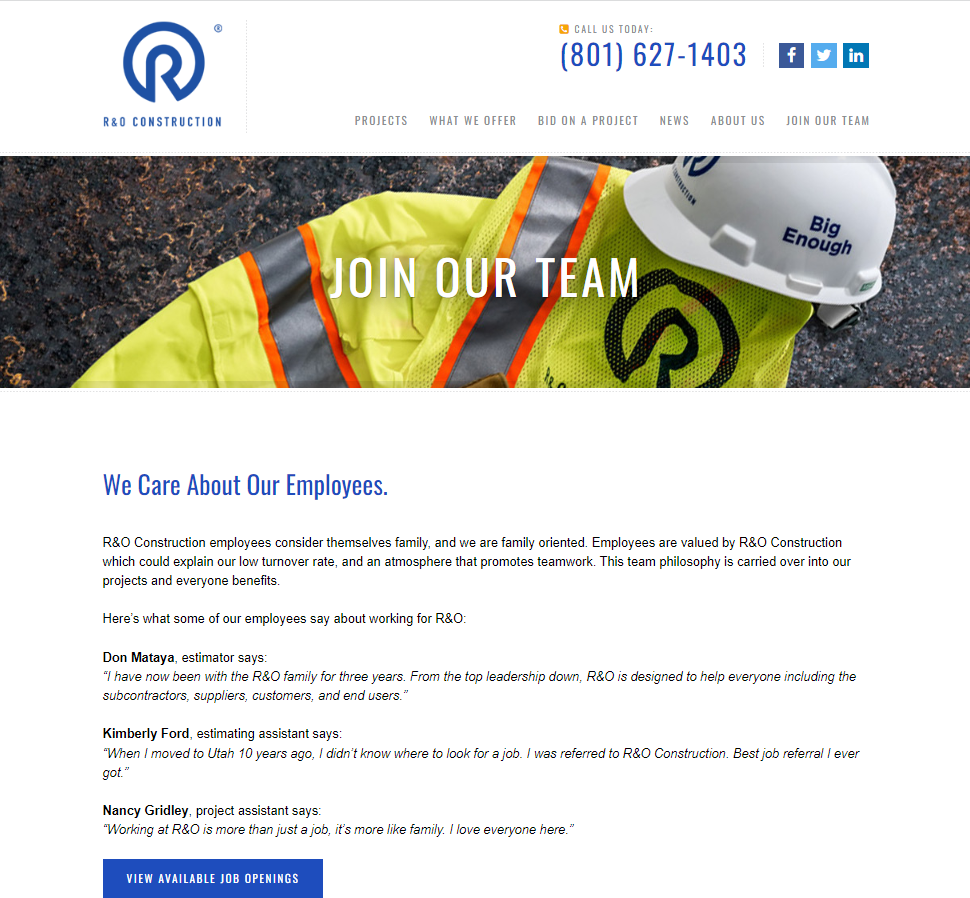 